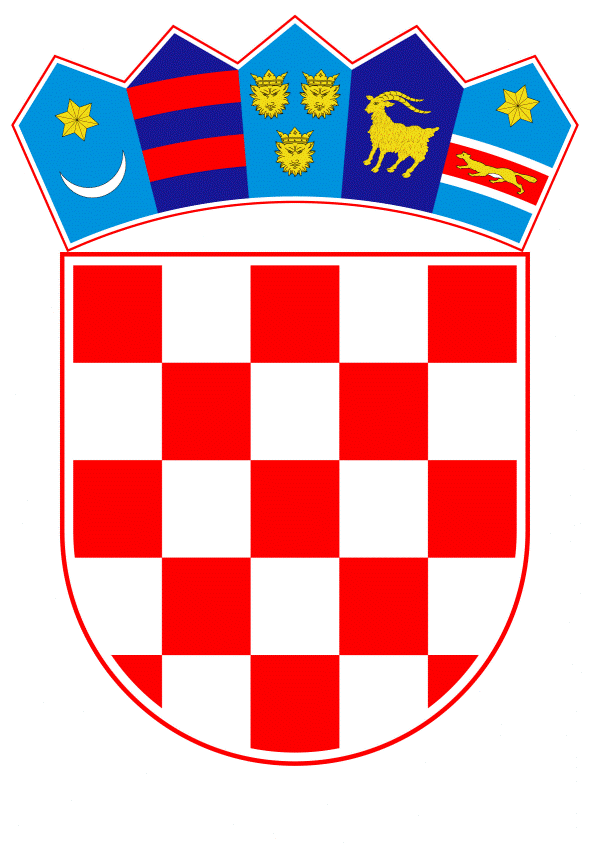 VLADA REPUBLIKE HRVATSKEZagreb, 22. studenoga 2019.______________________________________________________________________________________________________________________________________________________________________________________________________________________________											PRIJEDLOGKlasa:									 	Urbroj:	Zagreb,										PREDSJEDNIKU HRVATSKOGA SABORAPredmet:	Zastupničko pitanje Damjana Vucelića, u vezi s podacima o otpisu potraživanja - odgovor Vlade		Zastupnik u Hrvatskome saboru, Damjan Vucelić, postavio je, sukladno s člankom 140. Poslovnika Hrvatskoga sabora (Narodne novine, br. 81/13, 113/16, 69/17 i 29/18), zastupničko pitanje u vezi s podacima o otpisu potraživanja.		Na navedeno zastupničko pitanje Vlada Republike Hrvatske, daje sljedeći odgovor:		Tabelarni popisi korisnika kojima su potraživanja otpisana na temelju Odluke o otpisu potraživanja po kreditima odobrenim po Kreditnom programu zapošljavanja razvojačenih pripadnika Hrvatske vojske i kreditima odobrenim od strane bivšeg Fonda za razvoj i zapošljavanje, klase: 022-03/19-04/56, urbroja: 50301-29/09-19-3, od 15. ožujka 2019. godine, javno su dostupni na mrežnoj stranici Vlade Republike Hrvatske, na sljedećoj poveznici: https://vlada.gov.hr/sjednice/147-sjednica-vlade-republike-hrvatske-25513/25513.		U skladu s Uredbom (EU) 2016/679 Europskog parlamenta i Vijeća od 27. travnja 2016. o zaštiti pojedinaca u vezi s obradom osobnih podataka i o slobodnom kretanju takvih podataka te o stavljanju izvan snage Direktive 95/46/EZ (Opća uredba o zaštiti podataka) (SL L 119, 4. 5. 2016.) i Zakonom o provedbi Opće uredbe o zaštiti podataka (Narodne novine, broj 42/18) u popisu se ne navode osobni podaci pojedinog korisnika.	Eventualno potrebna dodatna obrazloženja u vezi s pitanjem zastupnika, dat će dr. sc. Zdravko Marić, potpredsjednik Vlade Republike Hrvatske i ministar financija.PREDSJEDNIKmr. sc. Andrej PlenkovićPredlagatelj:Ministarstvo financijaPredmet:Verifikacija odgovora na zastupničko pitanje Damjana Vucelića, u vezi s podacima o otpisu potraživanja